МБОУ «СОШ №4 имени В.Бианки»           Путешествие по городу Физкультурный.      Урок  по физической культуре   для детей  1 класс .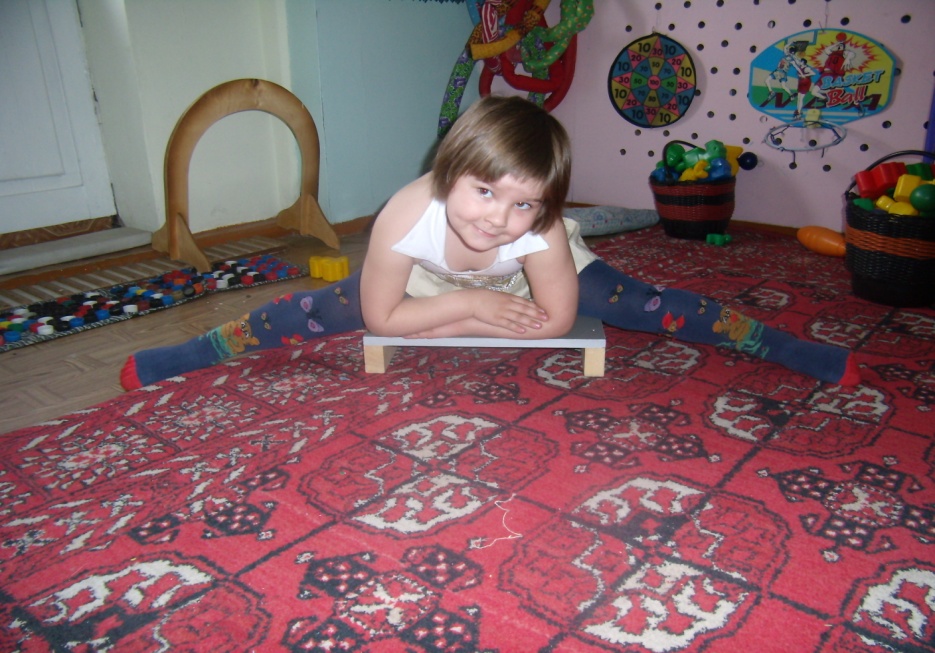                                   Выполнила:Учитель начальных классов                                                                     Смертина Елена Викторовна                                        		                  Бийск 2012Тема: Путешествие по городу Физкультурный.                                    Цель: Совершенствование и закрепление навыков выполнения упражнений на степ-скамьях.Задачи: 1.Совершенствовать выполнение упражнений на степ-скамьях и музыкально- ритмические способности. 2.Развивать внимание, память, силу мышц ног, спины, брюшного пресса.3.Содействовать развитию ловкости, координации движений, умения ориентироваться в пространстве и дыхательной системы.Оборудование: Степ-скамьи (на каждого ребенка) расставлены в шахматном порядке. Зал украшен различными дорожными знаками, цветами, деревьями, иллюстрациями с изображениями транспорта, деревьями. Магнитофон, запись шума океана, ритмичная музыка. Предварительная работа: Разучивание новых танцевальных связок (“Квадрат”, “Хлопки”) и новых упражнений на степ-скамьях.                                                          Ход занятияПодготовительная часть: Здравствуйте ребята. Вы любите путешествовать? Я тоже очень люблю путешествовать. Ведь это так увлекательно – приезжать в другие города, знакомиться с новыми людьми, узнавать, как прекрасна наша природа. Но, оказывается, можно совершить путешествие по городу, который нельзя найти ни на одной карте мира. Он носит название Физкультурный, и посетить его разрешается лишь тем, кто дружит со спортом. Ребята, а вы дружите со спортом? Тогда мы с вами сейчас отправимся в путешествие по этому замечательному городу.   Ребята, оглянитесь вокруг. Вот он какой - город Физкультурный. Мы посетим с вами несколько памятных мест - площадь Ритмичную и набережную Веселую. Путь не близкий. Что бы  достичь пункта назначения нужно быть очень внимательными и соблюдать правила дорожного движения. Итак  путешествие начинается на улице Дружной . 	Приготовьтесь, ждет игра, в путешествие пора.	Новым играм старт даем, в путешествие идем.                                                                                                                                           По улице Дружной нужно пройти используя различные виды ходьбы.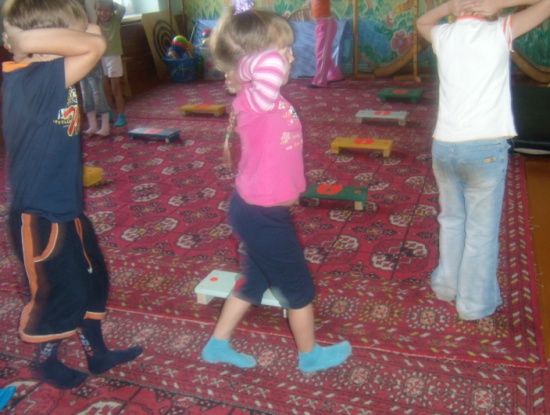 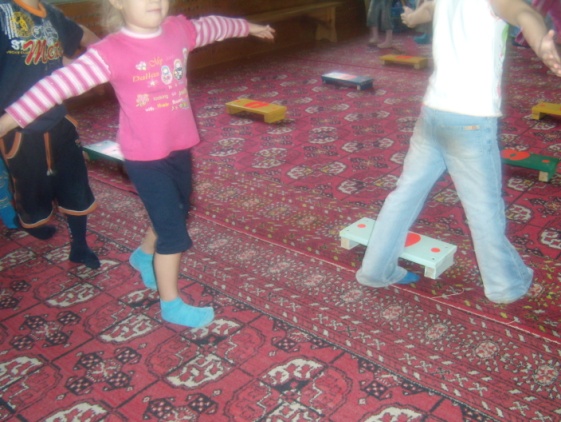 ( Обычная ходьба. Ходьба на носках чередуется с ходьбой на пятках, руки на пояс . Приставные шаги, руки на поясе. )Через проспект Смелый нужно пробежать, но внимание, скорость превышать запрещается (инструктор показывает знак).( Бег по кругу с захлестыванием голени. Руки на поясе.)Вот мы и добрались до площади Ритмичной. (Ходьба по кругу. Руки свободно.) Игра “Ниточка и иголочка”-дети идут за направляющим, занимают места позади степа.Основная часть: На площади Ритмичной нас ждут упражнения на степ-скамьях.1. Ходьба обычная на месте, бодро работая руками. ( Дети должны почувствовать музыку, уловить темп движения)2.Ходьба на степе, бодро работая руками. ( Подъем на степ с правой ноги.)3.Ходьба на месте.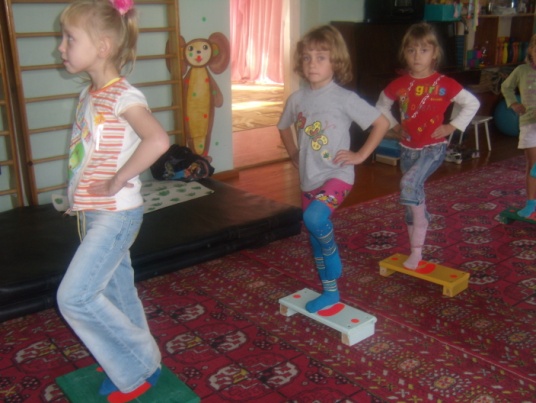 4.”Шаг на степ” – основной шаг ( 6 раз)И.П. : о.с. позади степа.  1-шаг правой ногой на степ, правая  рука  в сторону2-шаг левой ногой на степ, левая рука в сторону3-шаг правой ногой назад со степа, правая рука вниз4-шаг левой ногой назад со степа, левая рука вниз(Следить за осанкой.) 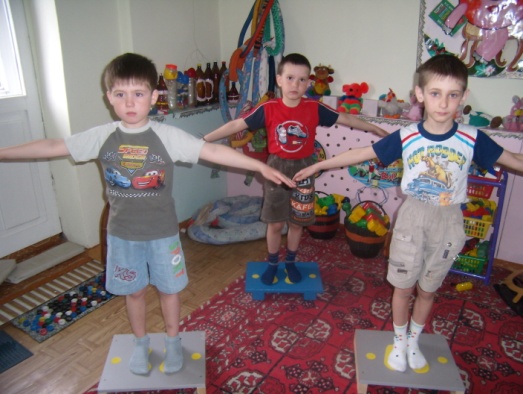 5.И.П. : с.с. позади степа, руки на поясе  ( 8 раз)	1-шаг правой ногой на степ, левую руку в сторону     2- И.П.	3- шаг левой ногой на степ, правую руку в сторону	4- И.П.( Следить за осанкой ) 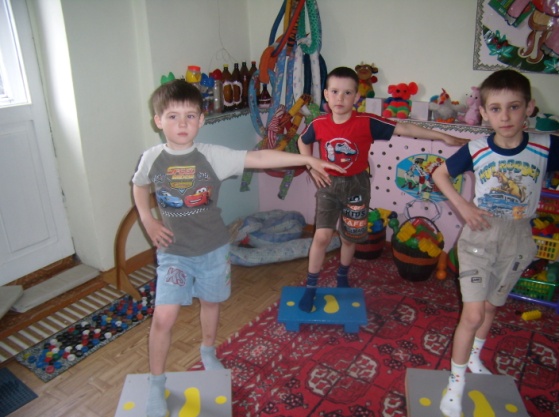 6.”Шаг с  высоким подъемом  колена”(8 раз)И.п.: с.с. позади степа1-2-шаг правой ногой на степ, левое колено высоко поднять, хлопок  под коленом3-4- И.П.То же с левой ноги .( Следить за осанкой.) 7.”Шаг на степ – широкий шаг” (6 раз)И.П. : о.с. позади степа1- шаг правой ногой на степ ( ногу ставить ближе к правой стороне степа ), левую руку к правому плечу2- шаг левой ногой на степ ( ногу ставить ближе к левому краю степа), правую руку к левому плечу3-шаг правой ногой назад со степа 4-шаг левой ногой назад со степ8.Приставной шаг на степе вправо и влево, с полуприседом ( шаг – присесть). ( 6 раз)
И.П. : о.с. на степе, руки согнуты в локтях, параллельно друг другу у груди. 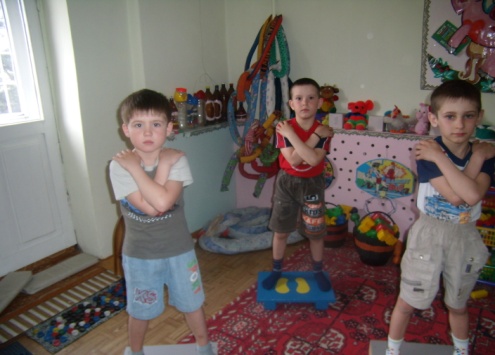 1.- шаг в право, правую руку в сторону.2.- И. П.3. – шаг влево – вниз со степа, левую руку в сторону.4. – И. П.То же в другую сторону.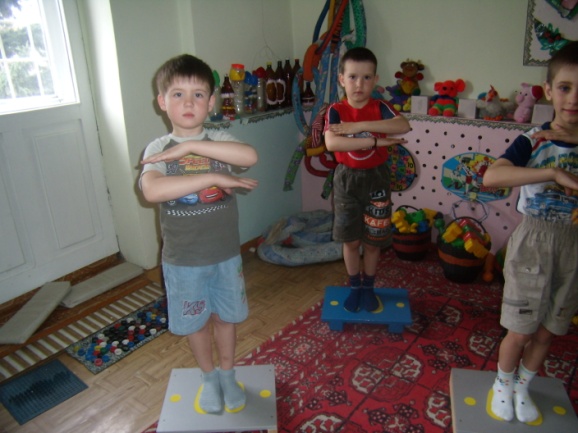 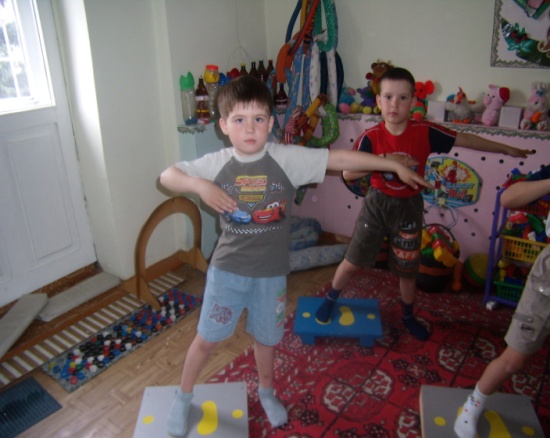 9.Приставной шаг вправо-влево. (6 раз)И.П.: О.С. у степа справа; левая рука параллельно груди, правая рука в сторону.1.-2.-шаг левой, правой ногой на степ, руки вверх.3.-4.- шаг левой, правой ногой влево со степа вниз, правая рука параллельно груди, левая рука в сторону.То же в другую сторону. 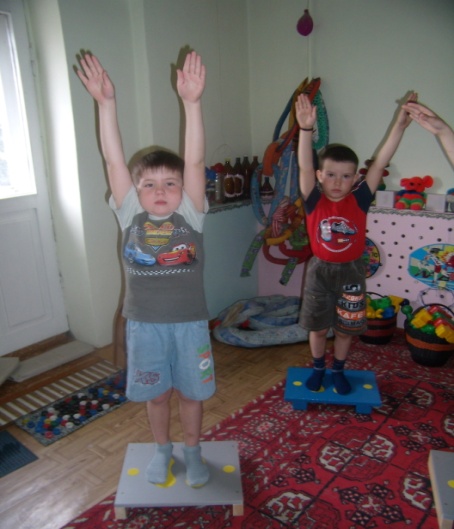 После упражнений 1-4 танцевальная связка “Хлопки”. ( Три шага влево – хлопок – три шага вправо – хлопок. Вернуться к своему степу.)После упражнения 6 танцевальная связка “Квадрат”.( Шаг с полуприсядом вправо - вперед к степу, шаг с полуприсядом влево - вперед к степу, шаг назад - влево к степу с полуприсядом, шаг назад - вправо к степу, т.е. вернуться в и.п.)После упражнений 7-9 танцевальная связка “Хлопки”. 10.”Ножницы”. (4 раза)И.П.: сед на степе, опора на руки позади степа.1-6 – Перекрестное движение поднятыми вверх прямыми  ногами.7-8- И.П.11. “Рыбка”      (4 раза) Лежа на животе на степе вытянуть руки в стороны, прогнуться и удержать равновесие.         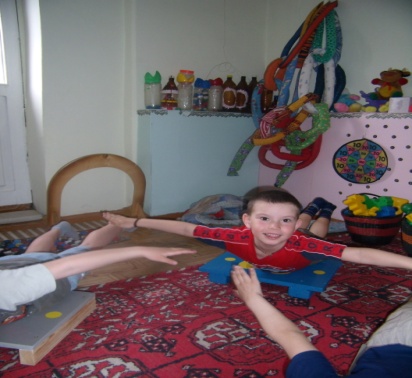 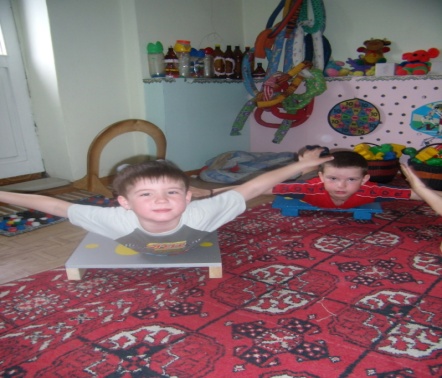 12. Отжимания. Руки на полу, колени на скамье.(4 раза). 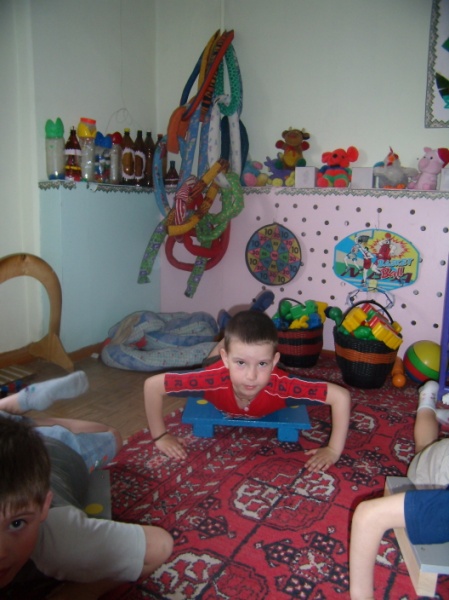 13. Сед на полу, ноги на скамье. Потянуться вперед (ноги в коленях  прогибать). (4 раза).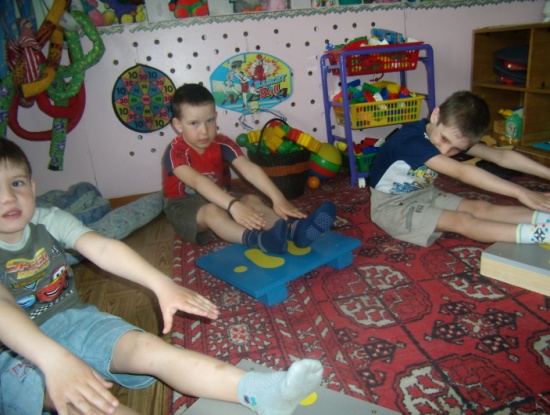 14.Ходьба на месте позади степа.15.Ходьба на степе, энергично работая руками.16.Прыжки  ноги врозь,  ноги вместе.(6 раз) И.П. : о.с. на степе, руки  на поясе. 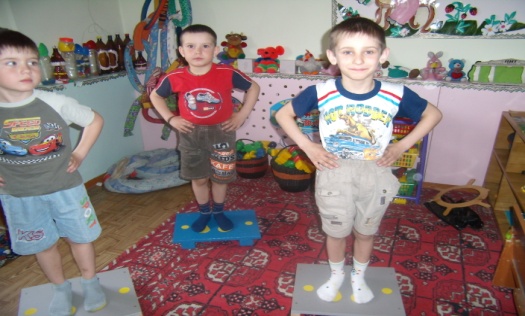 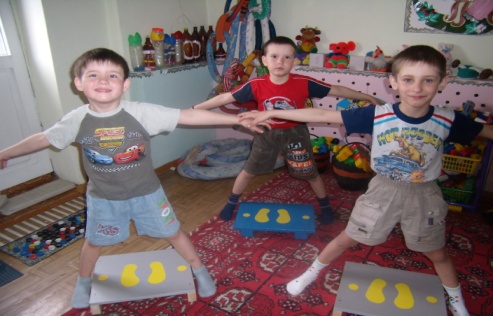 Упражнения, способствующие развитию дыхательной системы.17. Отведение локтей назад.  (4 раза)И.П. : о.с. на степе,  руки на поясе.Отвести локти назад – вдох, локти вперед – согнуться, полуприсед – выдох.18. Круговое движение плеч.   (4 раза)И.П. : стойка ноги врозь, на степе.Круговое движение плеч назад – вдох, принять И.П., выдох. С поворотами туловища направо и налево.Заключительная частьМолодцы ребята, вы очень хорошо выполнили все трудные упражнения на площади Ритмичной. А сейчас я вас приглашаю на набережную Веселую. Чтобы попасть на набережную нужно закрыть глаза. Итак, закрываем глаза.( Инструктор включает магнитофонную запись “Шум океана”)     Открываем глаза. Посмотрите  ребята какие интересные мячи прибило к берегу волнами. Как вы думаете, что можно делать с этими мячами?      Я предлагаю нам с этими мячами сделать массаж.1.И.П. : сед на степе, ноги скрестно.( 6 раз)Катать мяч – еж,  вверх – вниз руками. (Следить за осанкой.)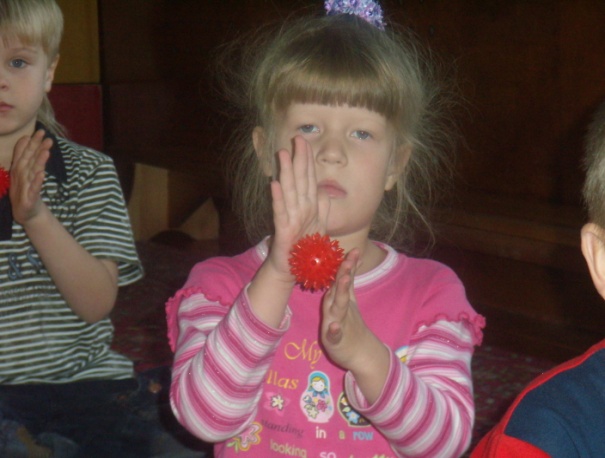 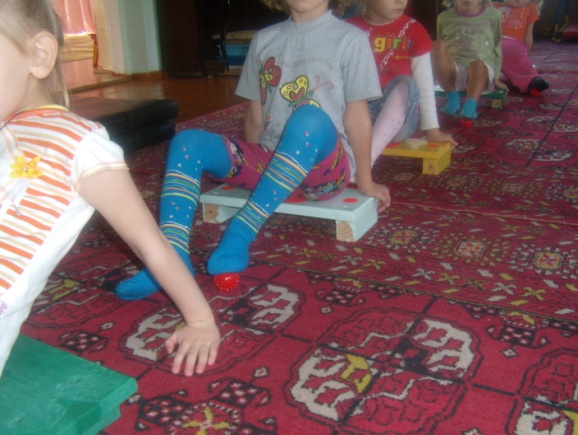 2.И.П.: сед на степе , руки в упоре с заде. (6 раз).Катать мяч –ёж  правой-левой ногой. Молодцы. А теперь нас ждет – игра .  Игра “Сделай фигуру”Цель: Закрепить умение бегать врассыпную, действовать по сигналу, чувство равновесия. Пока звучит ” Шум океана” дети бегают врассыпную по залу. Как только инструктор выключает музыку, все играющие становятся на степ и принимают “морскую” фигуру.Упражнение на расслабление мышц “Медузы”. (3 раза)                                Океан - омывающий нашу набережную волшебный. Он может превратитьнас в любую морскую фигуру. Для этого нужно лечь на спину, положить ноги на степ и закрыть глаза.    Итак, закрываем глаза. ( Инструктор включает “Шум океана”. ) Мы с вами превратились в медуз. Я сейчас буду читать слова, а вы выполняйте движения.     Я лежу на спине,      Как медуза на воде.      Руки расслабляю,      В воду опускаю,      Ножками потрясу      И усталость я сниму. Открываем глаза. Вот и подходит к концу наше путешествие по замечательному городу Физкультурному.      А сейчас нас ждет обратный путь в детский сад. Обратную дорогу знает только Мирон . Поэтому  нужно идти только за ним и повторять за ним все движения  как “Ниточка и иголочка”.      Вот мы и вернулись в детский сад. Но город Физкультурный с нами не прощается и ждет вас в гости.       На этом  наше занятие закончено, всем спасибо до свидан